السيرة الذاتية                ثانيا :المؤهلات العلمية :                                                             دكتوراه الفلسفة في التربية ، كلية التربية بسوهاج ، جامعة أسيوط ، تخصص مناهج وطرق تدريس العلوم ، 1989. وموضوعها " بعض الخرافات والأفكار الخاطئة الشائعة بمحافظة سوهاج وأثر برنامج مقترح في التربية العلمية على مواجهتها "ماجستير في التربية ، كلية التربية بسوهاج ، جامعة أسيوط ، تخصص مناهج وطرق تدريس العلوم ،1984 . وموضوعها " المحتوى العلمي لبعض الأنشطة التي تمارس في قرية مصرية واستخدامه في التربية العلمية " بتقدير عام ممتاز .دبلومة خاصة في التربية ، كلية التربية بسوهاج ، جامعة أسيوط ، 1981م ، بتقدير عام جيد جدا .بكالوريوس علوم وتربية (تخصص فيزياء وكيمياء) ـ كلية التربية بسوهاج ـ جامعة أسيوط ، 1977م. بتقدير عام جيد جدا .ثالثا :التدرج الوظيفي :معيد بقسم المناهج وطرق التدريس ،كلية التربية بسوهاج ،جامعة أسيوط ،1977 م .مدرس مساعد بقسم المناهج وطرق التدريس ، كلية التربية بسوهاج ، جامعة أسيوط ، 1984 م .مدرس بقسم المناهج وطرق التدريس، كلية التربية بسوهاج، جامعة أسيوط ، 1989 م .استاذ مساعد متفرغ بقسم المناهج وطرق التدريس، كلية التربية بسوهاج، 2015 مرابعا :الأبحاث العلمية :" التربية العلمية في مجلات الأطفال وأثرها على قرائها " المؤتمر السنوي الرابع للطفل المصري . مركز دراسات الطفولة ، جامعة عين شمس ، ابريل 1991 ."معوقات تدريس العلوم في المعاهد الأزهرية بمحافظة سوهاج . المجلة التربوية بكلية التربية بسوهاج ، العدد الثامن ، الجزء الأول ، يناير 1993 ."واقع تدريس مقرر العلوم لطلاب شعبة التعليم الابتدائي بكلية التربية بسوهاج من وجهة نظر أعضاء هيئة التدريس والطلاب " المؤتمر العلمي الأول ، كلية التربية بقنا ، يناير1996 ."أثر خفض سنوات الدراسة بالحلقة الابتدائية على تحصيل التلاميذ لعلوم الحلقة الإعدادية واتجاهاتهم نحوها " المجلة العربية للتربية ، تونس ، المجلد الثامن عشر ، العدد الثاني ، ديسمبر1998 ." القيم المتضمنة في كتب علوم المرحلة الإعدادية في ضوء الثورة المعرفية والتكنولوجية المعاصرة . دراسة تحليلية " المؤتمر العلمي الثالث عشر مناهج التعليم في ضوء الثورة المعرفية والتكنولوجية المعاصرة ، المجلد الأول ، القاهرة : الجمعية المصرية للمناهج وطرق التدريس ، 2001م .حفني إسماعيل محمد ، صبري باسط أحمد  " تقويم الأداء التدريسي والاتجاه نحو مهنة التدريس لدى خريجي كلية المعلمين بالباحة قبل وأثناء ممارسة مهنة التدريس "، الندوة التربوية الأولى : تجارب دول مجلس التعاون في إعداد المعلم، الدوحة، قطر. 2002 .” فاعلية استخدام بعض الأنشطة المدرسية اللاصفية على تنمية فهم طبيعة العلم لدى طلاب المرحلة الإعدادية بمحافظة سوهاج " دراسات في المناهج وطرق التدريس ،العدد145،أبريل 2009، الجمعية المصرية للمناهج وطرق التدريسخامسا:الخبرات الأكاديمية :التدريس لطلاب الليسانس والبكالوريوس والدراسات العليا بكلية التربية بسوهاج ، جامعة جنوب الوادي .مقررات ( طرق تدريس العلوم ، أساليب تدريسية ، أساليب التدريس العلاجي ، المناهج ، استخدام الحاسب الآلي في التدريس ، الوسائل التعليمية ، الثقافة العلمية ، العلوم العامة )التدريس لمعلمي المرحلة الابتدائية (أثناء الخدمة)، ضمن برنامج التأهيل التربوي. التدريس لطلاب كلية المعلمين بالباحة ، المملكة العربية السعودية .( طرق تدريس العلوم ، مناهج البحث ، المناهج ، فيزياء1)سادسا :الإشراف ومناقشه الرسائل العلميه ::عبد الرحمن مسفر حسن طلميس" بعض متطلبات تعليم الطلاب المعاقين جزئيا ومدى مراعاتها من جانب الإدارة المدرسية ـ دراسة ميدانية على المدارس المتوسطة والثانوية بمنطقة الباحة بالمملكة العربية السعودية " رسالة دكتوراه ،كلية التربية بأسيوط،2004مأسماء رشاد خلف الله" فعالية نموذج بوسنر في تصويب التصورات البديلة لبعض المفاهيم العلمية والرياضية لدى طالبات شعبة رياض الأطفال بكلية التربية بسوهاج " رسالة ماجستير ، كلية التربية بسوهاج ،2011.محمد أحمد علي علي الأزرق " استخدام استراتيجية دورة التعلم فى تدريس النحو لتلاميذ الصف الخامس الابتدائى واثره على التحصيل المعرفى والتعبير الكتابى والمهارات الاجتماعية لديهم" رسالة ماجستير ، كلية التربية بسوهاج ،2008.سامية هاشم عبد الرحمن سيد" أثر استخدام الألغاز التعليمية بالكمبيوتر في تدريس العلوم على تنمية المفاهيم العلمية والتفكير الناقد لدى طلاب الصف الأول الإعدادي" رسالة ماجستير ، كلية التربية بسوهاج ،2014 مزهراء مصطفي محمود عبد الرحيم "فعالية برنامج مقترح قائم على أنشطة الذكاءات المتعددة في تنمية مهارات التحديث وتقدير الذات لدى تلاميذ الصف الخامس الابتدائي" رسالة ماجستير، كلية التربية بسوهاج، 2015مدينا السيد أحمد " فاعليه برنامج مقترح في مجال العلوم قائم على قبعات التفكير الست في تنميه بعض مهارات التفكير والمفاهيم العلمية لدى أطفال الروضة " رسالة ماجستير، كلية التربية بسوهاج،2015 مأحلام عبد الحفيظ عبد المعبود " اثر استخذام قصص الرسوم المتحركة في تذريس منهج رياض الأطفال المطىر علي تنمية الوعي الجمالي والمهارات اللغوية لذي أطفال الروضة" رسالة ماجستير، كلية التربية بسوهاج، 2015 ممحمد أحمد علي علي الأزرق " فاعلية استخدام أدوات الجيل الثانى القائم على المدخل التفاعلية فى تدريس القراءة على تنمية مهارات الحوار والكتابة لدى طلاب الصف الأول الثانوى" رسالة دكتوراه، كلية التربية بسوهاج، 2017. أسماء رشاد خلف الله" فاعلية برنامج مقترح باستخدام نموذج " آدي وشاير" على تسريع النمو المعرفي لبعض المفاهيم العلمية والرياضية وتنمية بعض مهارات التفكير لدى أطفال ما قبل المدرسة" رسالة دكتوراه، كلية التربية بسوهاج، 2017 مأحمد رجب السـيد عوض " فاعلية استراتيجيات التعلم المنظم ذاتياً في تعلم الهندسة على التحصيل المعرفي وتنمية مهارات اتخاذ القرارلدى تلاميذ الحلقة الإعدادية" رسالة ماجستير، كلية التربية بسوهاج، 2018مفاطمة محمد عبد اللطيف زيدان" أثر استخدام  التعلم بالاكتشاف في تدريس العلوم على تنمية المفاهيم العلمية وتقدير الذات لدى تلاميذ مدارس التعليم العام الدامجة" رسالة ماجستير، كلية التربية بسوهاج، 2019مسابعا :المؤتمرات والندوات العلمية المحلية:المؤتمر السنوي الرابع للطفل المصري . مركز دراسات الطفولة ، جامعة عين شمس ، ابريل 1991 . مشاركة ببحث .المؤتمر العلمي الخامس للجمعية المصرية للتربية العلمية"التربية العلمية للمواطنة"  مشـاركة بالحضورـ الجمعية المصرية للتربية العلمية، 29 يوليو -1 أغسطس1997 م.المؤتمر العلمي السادس للجمعية المصرية للتربية العلمية (التربية العلمية وثقافة المجتمع) ـ  مشاركة بالحضور ـ الجمعية المصرية للتربية العلمية ، من 28 يوليو ـ31 يوليو 2002 م .المؤتمر العلمي السابع للجمعية المصرية للتربية العلمية (نحو تربية العلمية أفضل) ـ  مشاركة بالحضور ـ الجمعية المصرية للتربية العلمية، من 27 يوليو ـ30 يوليو 2003 م.المؤتمر العلمي التاسع للجمعية المصرية للتربية العلمية (معوقات التربية العلمية في الوطن العربي " التشخيص والحلول ") ـ  مشاركة بالحضور ـ الجمعية المصرية للتربية العلمية ، من 31يوليو ـ3 أغسطس 2005 م .المؤتمر العلمي الأول لكلية التربية بقنا ، " إعداد معلم المرحلة الابتدائية" ( رؤية مستقبلية )، كلية التربية بقنا، جامعة جنوب الوادي:، 2 -4 يناير 1996م. ، مشاركة ببحث .المؤتمر العلمي الثالث عشر للجمعية المصرية للمناهج وطرق التدريس (مناهج التعليم والثورة المعرفية والتكنولوجية المعاصرة) ـ  مشاركة ببحث ـ الجمعية المصرية للمناهج وطرق التدريس، من 24 ـ 25 يوليو 2001م.المؤتمر العلمي السابع عشر للجمعية المصرية للمناهج وطرق التدريس (مناهج التعليم والمستويات المعيارية) ـ  مشاركة بالحضور ـ الجمعية المصرية للمناهج وطرق التدريس، من 26 ـ 27 يوليو 2005م.المؤتمر العلمي الثامن عشر للجمعية المصرية للمناهج وطرق التدريس (مناهج التعليم وبناء الإنسان العربي) ـ  مشاركة بالحضور ـ الجمعية المصرية للمناهج وطرق التدريس، من 25 ـ 26 يوليو 2006م .المؤتمر العلمي العربي الأول ،" التربية الوقائية وتنمية المجتمع في ظل العولمة " كلية التربية بسوهاج ،18ـ 19ابريل 2006، مشاركة بالحضور والإعداد للمؤتمر.المؤتمر العلمي السنوي " مناهج التعليم العام بين الواقع ومتطلبات الألفية الثالثة "كلية التربية ، جامعة المنصورة ،25،26مارس2002م. مشاركة بالحضورالمؤتمر العلمي الخامس "تربية الموهوبين والمتفوقين ، المدخل على عصر التميز والإبداع"كلية التربية ، جامعة أسيوط ،14،15 ديسمبر2002. مشاركة بالحضور.المؤتمر العلمي العربي الثالث " التعليم وقضايا المجتمع المعاصر "جمعية الثقافة من اجل التنمية بالاشتراك مع جامعة سوهاج ، 20،21أبريل 2008م ، مشاركة بالحضورندوة "البنائية والمدخل المنظومي في التعليم والتعلم"، كلية التربية بسوهاج 18 ديسمبر 2002. مشاركة بالحضور والإعداد.ندوة "نحو والدية راشدة من أجل مجتمع راشد "كلية التربية بسوهاج ،31،30مارس2004م. مشاركة بالحضور والإعداد.ندوة " التخطيط الاستراتيجي في العمليات التعليمية " يناير 2009 ، مركز ضمان الجودة والاعتماد ، جامعة سوهاج .ثامنا :المؤتمرات والندوات العلمية الخارجية التي شاركت فيها:الندوة التربوية الأولى: تجارب دول مجلس التعاون في إعداد المعلم ، الدوحة ، قطر . 2002 . مشاركة ببحثعاشرا :أنشطة تربوية مجتمعية :عضو في الجمعية المصرية للمناهج وطرق التدريس .عضو في الجمعية المصرية للتربية العلمية .إلقاء محاضرة " التفكير العلمي" بإدارة التعليم بالباحة ، المملكة العربية السعودية ،1422هـ .إلقاء محاضرة " أسلوب حل المشكلات " بمدرسة النهضة للغات بسوهاج 31مارس 2008.رائد لجنة الأسر لكلية التربية بسوهاج (عام 2004/2005)مستشار اللجنة الرياضية لكلية التربية بسوهاج (عام 2007/2008 ، 2008/2009 ) .حادي عشر :الدورات التدريبية التي حصل عليها :دوره تنمية قدرات أعضاء هيئة التدريس "مهارات الاتصال الفعال "2004.دوره مشروع تطوير كليات التربية " الإشراف على الرسائل العلمية "2005.دوره ICT 2006.دوره تنمية قدرات أعضاء هيئة التدريس" الساعات المعتمدة "2006.دوره تنمية قدرات أعضاء هيئة التدريس" التدريس بالتقنية "2006.دوره تنمية قدرات أعضاء هيئة التدريس" إعداد مشروع بحثي "2007.دوره SPSS 2007.دوره INTEL برنامج التعليم للمستقبل 2007بكليةالتربية بسوهاج.دورة إعداد مدرب أساليب تقويم الطلاب والامتحانات بالمركز القومي لتنمية قدرات هيئة التدريس 15ـ21/12/2009دورة نواتج التعلم و خرائط المنهج - تعليم قبل جامعي 2/2012دورة المراجعة الخارجية - تعليم قبل جامعي 2/2012دورة التقويم الذاتي و خطط التحسين - مؤسسات التعليم قبل الجامعي  2/2012التخطيط الاستراتيجي لمؤسسات التعليم قبل الجامعي 3/2012.ثاني عشر:الدورات التدريبية التي شارك فيها :المشاركة في تدريب الموجهين والمعلمين بوزارة المعارف بالباحة المملكة العربية السعودية ( برنامج كفايات التدريس والاتصال التربوي5/1420هـ )  . المشاركة في ورشة عمل ( تقويم المنهج ) بالإدارة العامة لتطوير المناهج بوزارة المعارف بالرياض.تخطيط دورة تدريبية لمدربي الشرطة بمركز تدريب الشرطة بالباحة ، المملكة العربية السعودية وتنفيذها .المشاركة في تدريب معلمي العلوم بسوهاج على أساليب التقويم للاشتراك في المســـــابقة العالمية تيمز ( TIMSS ) .المشاركة في تدريب الميسرات للعمل بالمدارس الصديقة للبنات التابعة للمجلس القومي للطفولة والأمومة ( 2003 ، 2004 ، 2005، 2007 ).المشاركة في تدريب موجهي علوم المرحلة الابتدائية على اســـتراتيجيات التدريس الفعال ( برنامج تحسين التعليم ) ( 2004 ) .المشاركة في الدورة التدريبية لمعلمي الرياضيات والعلوم باللغة الانجليزية ، كلية التربية بسوهاج ،7ـ13/4/2005مالمشاركة في تدريب المعلمين والموجهين ومدراء المدارس على ( مهارات التعلم النشط ) بسوهاج وطنطا ( اليونيسيف بالاشتراك مع وزارة التربية والتعليم ) ( 2006 ، 2007).المشاركة في تدريب معلمي المرحلة الابتدائية على أسلوب التعلم النشط بالمنشاه محافظة سوهاج بالاشتراك مع جمعية مصر الخير(2008) .المشاركة في الدورات التدريبية الخاصة بإعداد المدارس للاعتماد التربوي التي نظمتها كلية التربية بسوهاج بالمشاركة مع وزارة التربية والتعليم ( 2008 ).المشاركة في الدورة التدريبية " تصميم المقررات الدراسية " بمركز توكيد الجودة بالجامعة في الفترة من 23 ـ 25 /12/2009 مالمشاركة مع برنامج تطوير التعليمERP  في إعداد حزمة تدريبية في مادة العلوم لموجهي العلوم بالمرحلة الابتدائية في ضوء التقويم الشامل واستراتيجيات التعلم النشط ، يوليو 2008.ورشة عمل لتدريب موجهي العلوم بالمرحلة الابتدائية بأسوان على برنامج " التعلم النشط والتقويم الشامل مدخل لتخطيط وحدة دراسية " في الفترة من 5ـ 19/2/2009 بمشاركة مركز تطوير التعليم (ERP) ووزارة التربية والتعليم.المشاركة في برنامج تدريب معلمي البيئة والجيولوجيا على استخدام الحاسب الآلي في التدريس ، مركز تدريب التربية والتعليم بسوهاج 24 ، 25 مارس 2009 .ورش عمل لتدريب بعض أعضاء هيئه التدريس بجامعه سوهاج على إعداد بنوك أسئلة لمقرراتهم في إطار مشروع تطوير نظم تقويم الطلاب والامتحانات 2011م.المشاركه في وضع اسئله الثانويه العامه للمدارس المستقله بدوله قطر في ماده الكيمياء للعام الجامعي 2011/2012تدريب مدرسي الكيمياء بالمدارس المستقله بدوله قطر على اعداد جدول مواصفات الاختبار وصياغه الأسئله ديسمبر 2011.المشاركة في برنامج "الترقية إلى معلم ومعلم أول المرحلة الإعدادية "على الأسئلة الفعالة وبعض استراتيجيات التعلم النشط ، أكاديمية المعلم  أكتوبر 2011 ، يناير2012.المشاركه في برنامج الدورة التدريبية " تدريب معلمي التعليم الثانوي" (SEEP ) على استراتيجيات التعلم النشط وأساليب التقويم الشامل يناير ٢٠١٢ ميشارك في البرامج التدريبيه لأكاديميه المعلم لمعلمي التعليم الأزهري 2012.الخبرات العملية :رئيس قسم المناهج وطرق التدريس بكلية المعلمين بالباحة،المملكة العربية الســـــعودية ( سابقا) رئيس مركز البحوث التربوية بكلية المعلمين بالباحة ، المملكة العربية السـعودية ( سابقا ) . أمين لجنة شـئون الطلاب بكلية المعلمين بالبـاحة ، المملكة العربية الســعودية ( سابقا ). منسق مشروع محو الأمية بكلية التربية بسوهاج ونائب المدير التنفيذي ( سابقا).مدرب معتمد باكاديميه المعلم ( سابقا).المدير التنفيذي لمركز تطوير نظم تقويم الطلاب والامتحانات بجامعة سوهاج .مدرب معتمد أساليب تقويم الطلاب والامتحانات بالمركز القومي لتنمية قدرات هيئة التدريس.    التوقيعأولا : المعلومات الشخصية :الاسم : د/ صبري باسط أحمد السيد        تاريخ ومحل الميلاد : 21/7/1955 ، سوهاجموبايل : 01001650611  البريد الألكتروني : sabryba@gmail.com  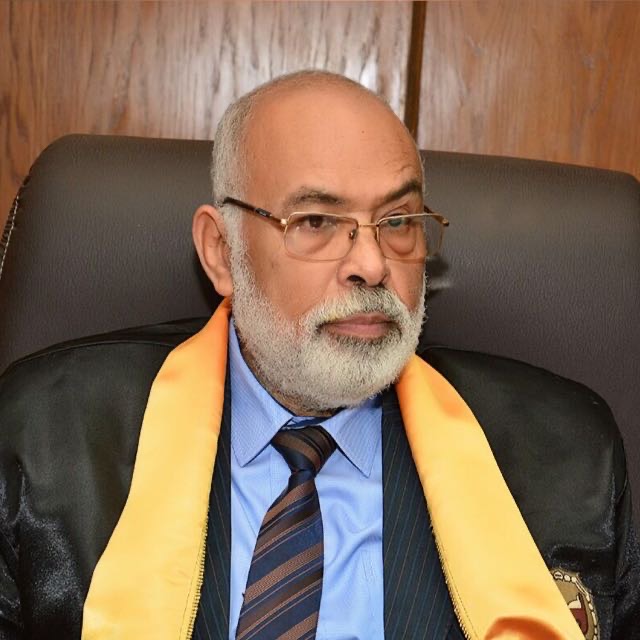 